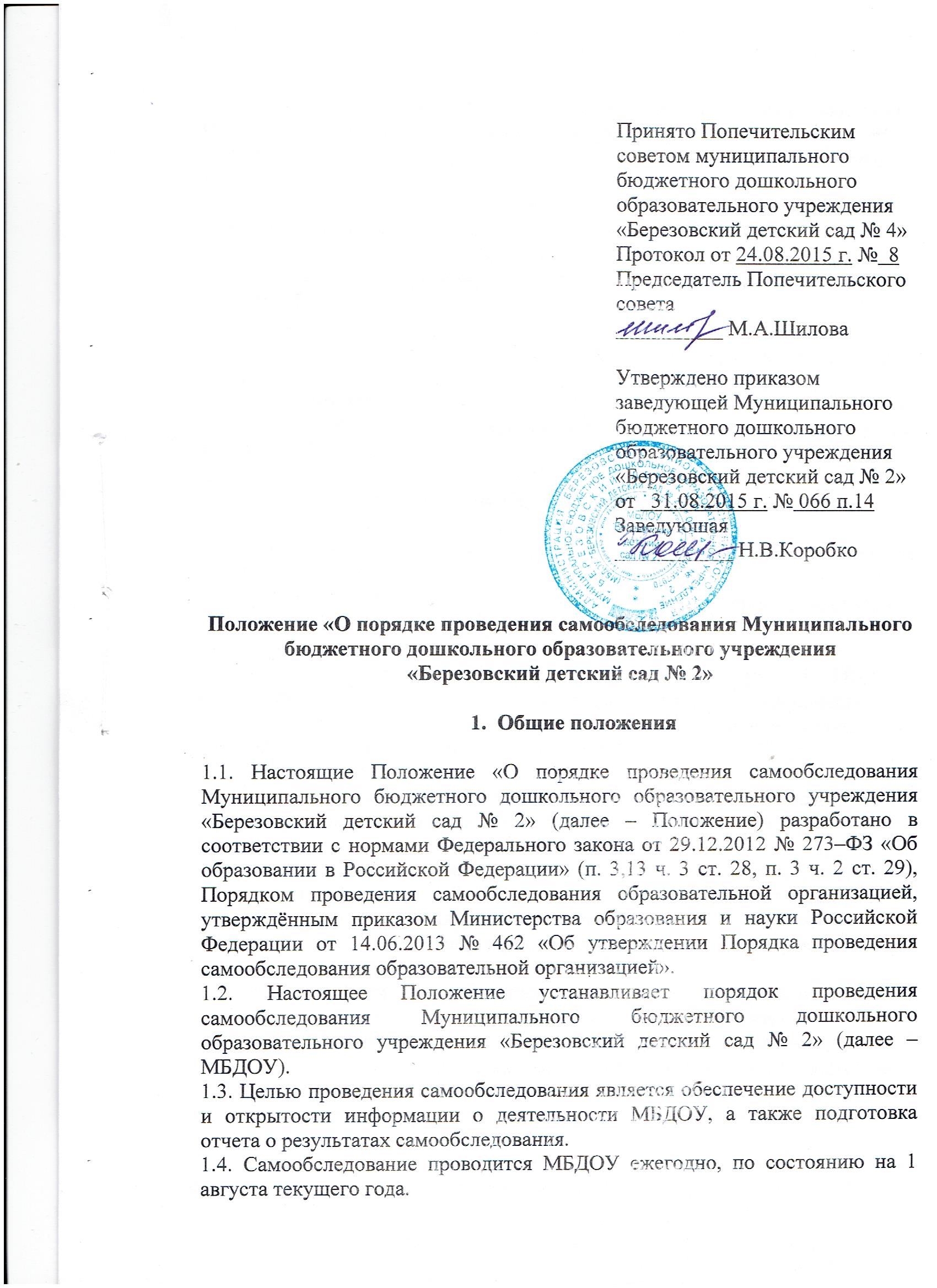 1.5. Размещение отчета МБДОУ в информационно-телекоммуникационных сетях, в том числе на официальном сайте МБДОУ в сети «Интернет», и направление его учредителю осуществляются не позднее 1 сентября текущего года.1.6. Процедура самообследования включает в себя следующие этапы:Планирование и подготовку работ по самообследованию;Организацию и проведение самообследования;Обобщение полученных результатов и на их основе формирование отчета;Рассмотрение отчета на заседании Общественного совета при муниципальном отделе образования администрации Березовского района Красноярского края.1.7.  Сроки, форма проведения самообследования, состав лиц, привлекаемых для его проведения, определяются МБДОУ в порядке, установленном настоящим Положением.2.Планирование и подготовка работ по самообследованию2.1. Самообследование проводится по решению Педагогического совета МБДОУ.2.2. Заведующая МБДОУ издает приказ о порядке, сроках проведения самообследования и составе лиц (рабочая группа) по проведению самообследования (далее - рабочая группа) по проведению самообследования (далее – рабочая группа).2.3. Председателем рабочей группы является заведующая МБДОУ, заместителем председателя рабочей группы является старший воспитатель.2.4. Для проведения самообследования в состав рабочей группы включаются:Представители Попечительского совета;Педагогические работники.2.5 При подготовке к проведению самообследования председатель рабочей группы проводит организационно совещание с членами рабочей группы, на котором:Рассматривается и утверждается план проведения самообследования;За каждым членом рабочей группы закрепляются направления работы МБДОУ, подлежащие изучению и оценке в ходе самообследования;Уточняются вопросы, подлежащие изучению и оценке в ходе самообследования;Председателем или уполномоченным им лицом дается развернутая информация о нормативно-правовой базе, используемой в ходе самообследования, о месте(ах) и времени, представления членам рабочей группы необходимых документов и материалов для подготовки к проведению самообследования, о контактных лицах;Определяются сроки предварительного и окончательного рассмотрения результатов самообследования.2.6. Председатель рабочей группы на организационном совещании определяет: Порядок взаимодействия меду членами рабочей группы и сотрудниками МБДОУ в ходе самообследования;Ответственное лицо за свод и оформление результатов самообследования МБДОУ в виде отчета, включающего аналитическую часть и результаты анализа показателей деятельности МБДОУ, подлежащего самообследованию. 2.7. При подготовке к проведению самообслдеования в план проведения самообследования в обязательном порядке включается:2.7.1.проведение оценки:Воспитательно – образовательной деятельности;Структуры управления МБДОУ;Содержания и качества подготовки воспитанников;Организации воспитательно – образовательного процесса;Качества кадрового, учебно-методического, информационного обеспечения, материально – технической базы;Функционирования внутренней системы оценки качества образования;Медицинского обеспечения, системы охраны здоровья воспитанников;Организации питания воспитанников.2.7.2. Анализ показателей деятельности МБДОУ, подлежащего самообследования, устанавливаемых федеральным органом исполнительной власти, осуществляющим функции по выработке государственной политики и нормативно – правовому регулированию в сфере образования.    3. Организация и проведение самообследования3.1. Организация самообследования в МБДОУ осуществляется в соответствии с планом по его проведению, принимаемом решением рабочей группы.3.2. При проведении самообследования дается развернутая характеристика и оценка включенных в план самообследовании направлений и вопросов.3.3. При проведении оценки образовательной деятельности:3.3.1. Дается общая характеристика МБДОУ:Полное наименование, адрес, год, ввода в эксплуатацию, с какго года находится на балансе Учредителя, режим работы;Мощность МБДОУ (плановая, фактическая)Комплектование групп: количество групп, в них воспитанников;Порядок приема и отчисления воспитанников, комплектования групп (книга движение воспитанников)3.3.2. Представляется информации о наличии правоустанавливающих документов:Лицензия на право ведения образовательной деятельности (соблюдение сроков действия и контрольных нормативов);Свидетельство о несении записи в Единый государственный реестр юридических лиц;Свидетельство о поставке на учет в налоговом органе;Устав МБДОУЛокальные акты, определенные Уставом (соответствие перечня и содержания Уставу и законодательству РФ, полнота, целесообразность)Свидетельство о государственной регистрации права безвозмездного пользования на земельный участок;Наличие санитарно – эпидемиологического заключения на образовательную деятельность;Договор о взаимоотношениях между МБДОУ и Учредителем.3.3.3. Предоставляется информация о документации МБДОУ:Наличие основных федеральных, региональных и муниципальных нормативно-правовых актов, регламентирующих работу дошкольных образовательных учреждений;Договоры об образовании;Личные дела воспитанников, книга движения воспитанников;Программа развития МБДОУ;Образовательная программа МБДОУ;Годовой план работы МБДОУ;Планы непосредственно образовательной деятельности педагогических работников МБДОУ (их соответствие образовательной программе) Расписание занятий, режим дня;Отчеты по результатам проверки , публичный доклад заведующегоАкты готовности МБДОУ к новому учебному году;Номенклатура дел МБДОУ;Журнал мероприятий по контролю надзорными органами;Документы, регламентирующие предоставление платных образовательных услуг, их соответствие установленным требованиям.3.3.4. представляется информация о документации МБДОУ, касающейся трудовых отношений:Книга учета личного состава, движения трудовых книжек и вкладышей к ним, трудовые книжки работников, личные дела работников;Приказы по личному составу, книга регистрации приказов по личному составу;Трудовые договоры с работниками и дополнительные соглашения к трудовым договорам;Коллективный договор (в т.ч. приложения к коллективному договору);Правила внутреннего трудового распорядка;Штатное расписание МБДОУ (соответствие штата работников установленным требованиям, структура и штатная численность) Должностные инструкции работников;Журналы проведения инструктажа;3.4. При проведении оценки системы управления МБДОУ;3.4.1. Дается характеристика и оценка следующих вопросов:Характеристика сложившейся в МБДОУ системы управления;Органы управления, которыми представлена управленческая система МБДОУ;Распределение административных обязанностей в педагогическом коллективе;Режим управления МБДОУ (в режиме функционирования, в режиме развития, опережающие Содержания протоколов МБДОУПланирование и анализ образовательной работы;Состояние педагогического анализа: анализ выполнения образовательной программы, рекомендации и их реализация;Полнота и качество приказов заведующего МБДОУ по основной деятельности, по личному составу;Порядок разработки и принятия локальных нормативных актов, касающихся прав и интересов участников образовательных отношений (наличие таковых, частота обновления, принятие новых)3.4.2. Дается оценка результативности и эффективности действующей в МБДОУ системы управления, а именно:Как организована система контроля со стороны администрации МБДОУ и насколько она эффективна;Как организована система взаимодействия с организациями – партнерами (наличие договоров о сотрудничестве, о взаимодействии, об оказании услуг и т.д.) для обеспечения образовательной деятельности;Какие инновационные методы и технологии управления применяются в МБДОУ;Оценивается эффективность влияния системы управления на повышение качества образования.3.4.3. Дается оценка обеспечения координации деятельности, педагогической, медицинской и психологической работы в МБДОУ.3.4.4. Дается оценка социальной работы МБДОУ (работа педагога – психолога): наличие, качество и оценка полноты реализации плана работы с неблагополучными семьями; социальный паспорт образовательной организации, в т.ч. количество воспитанников из социально незащищенных семей.3.4.5. Дается оценка организации взаимодействия семьи и образовательной организации:Организация информирования родителей (законных представителей) воспитанников о правах и обязанностях воспитанников, о правах, обязанностях и ответственности родителей (законных представителей) в сфере образования;Наличие, качество и реализация планов работы и протоколов Попечительского совета, родительского комитета; общих и групповых родительских собраний;Обеспечение доступности для родителей (законных представителей) локальных нормативных актов и иных нормативных документов;Содержание и организация работы официального сайта МБДОУ.3.4.6. Дается оценки организации работы по предоставлению льгот (наличие нормативной базы, соблюдение законодательных норм) 3.5. При проведении оценки содержания и качества подготовки воспитанников: 3.5.1. Анализируются оцениваются: Программа развития МБДОУ;Образовательная программа МБДОУ;Характеристика, структура Образовательной программы МБДОУ: аналитическое обоснование программы, основные концептуальные подходы и приоритеты, цели и задачи; принципы построения образовательного процесса; прогнозируемый педагогический результат; анализ реализации образовательной программы;Оценка полноты реализации программ, их соответствие требованиям федерального государственного образовательного стандарта дошкольного образования (ФГОС ДО)3.5.2. Анализируется и оценивается состояние воспитательной работы, в том числе:Характеристика демографической и социально-экономической тенденции развития территории;Анализ качественного, социального состава родителей (законных представителей), характеристика семей (социальный паспорт МБДОУ);Дается характеристика системы воспитательной работы МБДОУ (является ли воспитательная работа системой, а не формальным набором внеурочных мероприятий; какие из направлений воспитательной работы реализуются в МБДОУ; наличие специфичных форм воспитательной работы);Мероприятия, направленные на повышения эффективности воспитательного процесса, проводимые образовательной организации совместно с учреждениями культуры;Обеспеченность игрушками, дидактическим материалом; соответствие требованиям к оснащению и оборудованию групповых;Наличие специализированно оборудованных помещений (изостудия, экологическая комната и д.р.);Наличие и соответствие требованиям действующих санитарных правил музыкального зала, спортивной площадки, групповых участков: состояние групповых площадок, и игрового оборудования;Результативность системы воспитательной работы.3.5.3.  Анализируется и оценивается состояние дополнительного образования, в том числе:Программы дополнительного образования;Наличие необходимых условий, материально – технического, программно – методического, кадрового обеспечения для реализации программ дополнительного образования;Направленность реализуемых программ дополнительного образования детей;Охват воспитанников дополнительных образованием;Анализ эффективности реализации программ дополнительного образования.3.5.4. Проводится анализ работы по изучению мнения участников образовательных отношений о деятельности МБДОУ, в том числе:Изучение мнения участников образовательных отношений об МБДОУ, указать источник знаний о них;Анализ запросов потребителей	 образовательных услуг, пожеланий родителей (законных представителей) воспитанников, других заинтересованных лиц;Анализ используемых методов (анкетирование, собеседование, тестирование, другие) для сбора информации о мнениях участников образовательных отношений, периодичность использования таких методов;Применение для получения обратной связи таких форм как форум на официальном сайте МБДОУ, интервьюирование, «Телефон доверия», «Горячая линия», «День открытых дверей» и другие; анализ полученных таким образом сведений о качестве подготовки и уровне развития воспитанников, условиях обучения и т.д.;Меры, которые были предприняты по результатам опросов участников образовательных отношений и оценка эффективности подобных мер.   3.5.5. Проводится анализ и дается оценка качеству подготовки воспитанников, в том числе:Число воспитанников, для которых учебный план является слишком сложным полностью или частично (необходимо указать, с чем конкретно не справляются воспитанники);Указываются формы поведения промежуточной и итоговой оценки уровня развития воспитанников;Соответствие содержания, уровня и качества подготовки выпускников требованиям ФГОС;Достижения воспитанников по сравнению с их первоначальным уровнем;Достижение целевых ориентиров дошкольного образования в соответствии с требованиями федерального государственного образовательного стандарта;Результаты мониторинга промежуточной и итоговой оценки уровня развития воспитанников.3.6. При проведении оценки организации учебного процесса анализируются и оцениваются:План непосредственно образовательной деятельности МБДОУ, его структура, характеристика; выполнение;Анализ нагрузки воспитанников;Анализ причин движения контингента воспитанников;Анализ форм работы с воспитанниками, имеющими особые образовательные потребности;Сведения о наполняемости групп;Организация обучения по программе специального (коррекционного) обучения;Деятельность по формированию положительной мотивации обучения, развитию познавательной активности и интересов воспитанников;Создание максимально благоприятных условий для развития способностей, учет возрастных, индивидуальных особенностей и потребностей воспитанников.3.7. При проведении оценки качества кадрового обеспечения анализируется и оцениваются:Профессиональный уровень кадров: количество педагогических работников, имеющих высшее (среднее специально) образование, без педагогического образования; количество педагогических работников с высшей, первой квалификационной категорией, не имеющих квалификационной категории; стаж работ (до 5 лет, 10 лет, 15 лет, свыше 15 лет, от 50 до 55 лет, старше 55 лет); своевременность прохождения повышения квалификации;Количество педагогических работников, обучающихся в ВУЗах, имеющих ученую степень, ученое звание, государственные и отраслевые награды;Доля педагогических работников (%), работающих на штатной основе;Доля педагогических работников, имеющих базовое образование, соответствующее преподаваемым дисциплинам;Движение кадров за последние пять лет;Возрастной состав;Работа с молодыми специалистами (наличие нормативных и отчетных документов);Творческие достижения педагогов;Система работы по повышению квалификации и переподготовке педагогических работников, преподающих предмет не по специальности;Укомплектованность МБДОУ кадрами, потребность в кадрах;Порядок установления заработной платы работников МБДОУ, в т.ч. надбавок к должностным окладам, порядка и размеров их стимулирующих выплат; заработная плата педагогических работников с учетом стимулирующей части оплаты труда;Состояние документации по аттестации педагогических работников: нормативные документы, копии документов о присвоении категории; записи в трудовых книжках.  3.8. При проведении оценки качества учебно – методического обеспечения анализируются и оценивается:Система методической работы МБДОУ (дается ее характеристика);Оценивается соответствие содержания методической работы задачам, стоящим перед МБДОУ, в том числе в образовательной программе;Вопросы методической работы, которые ставятся и рассматриваются администрацией МБДОУ, педагогическим советом;Формы организации методической работы;Содержание экспериментальной и инновационной деятельности (протоколы заседаний, решение экспертного совета) документация, связанная с этим направлением работы;Влияние осуществляемой методической работы на качество образования, рост методического мастерства педагогических работников;Работа по обобщению и распространению передового опыта;Наличие в МБДОУ публикаций методического характера, материалов с обобщением опыта работы лучших педагогических работников (указать конкретно);Оценка состояния в образовательной организации документации, регламентирующей методическую работу, и качества методической работы, пути ее совершенствования;Использование и совершенствование образовательных технологий, в т.ч. дистанционных (сказание практической помощи педагогическим работникам по внедрению новых технологий и методик в учебный процесс, привлечение к этой работе ВУЗов);Количество педагогических работников МБДОУ, разработавших авторские программы, утвержденные на федеральном и региональном уровнях. 3.9. При проведении оценки качества библиотечно – информационного обеспечения анализируется и оценивается:Обеспеченность учебной, учебно – методической и художественной литературой;Общее количество единиц хранения фонда библиотек;Обеспечена ли образовательная организация современной информационной базой (локальная сеть, выход в Интернет, электронная почта, электронный каталог, медиатека, электронные учебники и т.д.);Наличие официального сайта МБДОУ (соответствие установленным требованиям, порядок работы с сайтом), количественные характеристики посещаемости, форум;Обеспечение открытости и доступности информации о деятельности МБДОУ для заинтересованных лиц (наличие информации в СМИ, на официальном сайте МБДОУ, информационные стенды (уголки), выставки, презентации и т.д.).3.10.при проведении оценки качества материально-технической базы анализируется и оценивается:3.10.1, состояние и использование материально – технической базы, в том числе:Уровень социально – психологической комфортности образовательной среды;Соответствие лицензионному нормативу по площади на одного обучающегося;Площади, используемых для образовательного процесса (дается их характеристика);Сведения о наличии зданий и помещений для организации образовательной деятельности; состоянии и назначение зданий и помещений, их площадь;Сведение о количестве и структуре технических средств обучения и т.д.;Сведения об обеспечение мебелью;Данные о проведении ремонтных работ в МБДОУ (сколько запланировано и освоено бюджетных (внебюджетных)средств);Сведения об основных позитивных и негативных характеристиках материально-техническом оснащении образовательного процесса;Меры по обеспечению развития материально-технической базы;Мероприятия по улучшению условий труда педагогических работников.3.10.2. Соблюдение в образовательной организации мер противопожарной и антитеррористической безопасности, в том числе:Наличие автоматической пожарной сигнализации, средств пожаротушения, тревожной кнопки, камер слежения, договоров на обслуживание с соответствующими организациями;Акты о состоянии пожарной безопасности;Проведение учебно-тренировочных мероприятий по вопросам безопасности.3.10.3. Состояние территории образовательной организации, в том числе:Состояние ограждения и освещения участка;Наличие и состояние необходимой знаков дорожного движения при подъезде к МБДОУ;Оборудование хозяйственные площадки, состояние контейнерной площадки.3.11. При оценке качества медицинского обеспечения МБДОУ, системы охраны здоровья воспитанников анализируются и оценивается:Медицинское обслуживание, условия для оздоровительной работы (наличие в МБДОУ лицензированного медицинского кабинета; договор с лечебно-профилактическим учреждением о порядке медицинского обслуживания воспитанников и сотрудников);Наличие медицинского кабинета, соответствие его действующим санитарным правилам;Регулярность прохождения с сотрудниками МБДОУ медицинских осмотров;Анализ заболеваемости воспитанников;Сведения о случаях травматизма среди воспитанников;Выполнение предписаний надзорных органов;Соблюдение санитарно-гигиенического режима (состояние помещений, режим проветривания, температурный режим, водоснабжение и т.д);Защита воспитанников от перегрузок, работа по созданию условий для сохранения и укрепления здоровья воспитанников (какими нормативами и методическими документами руководствуется МБДОУ в работе по данному направлению);Сбалансированность расписание с точки зрения соблюдения санитарных норм представленных в нем  занятий, обеспечивающих смену характера деятельности воспитанников;Соотношение учебной нагрузки программ дополнительного образования;Использование здоровьесберегающих технологий, отслеживание их эффективности (показать результативность, т.ч. динамику состояния здоровья);Система работы по воспитанию здорового образа жизни;Динамика распределения воспитанников по группам здоровья;Понимание соблюдения воспитанниками здорового образа жизни (наличие мероприятий, программ, обеспечивающих формирование у воспитанников навыков здорового образа жизни, работа по гигиеническому воспитанию);Состояние службы психолого-педагогического сопровождения в МБДОУ;Состояние социально-психологической службы (цель и методы ее работы, результативность);Мероприятия по предупреждению нервной-эмоциональных и физических перегрузок у воспитанников.3.12. При оценке качества организации питания анализируются и оценивается:Работа администрации по контролю за качеством приготовления пищи;Договоры с поставщиками продуктов (с кем, на какой срок, реквизиты правомочных в документов);Качество питания: калорийность, сбалансированность (соотношение белков/жиров/углеводов), соблюдение норм питания; разнообразие ассортимента продуктов; витаминизация, объем порций, наличие контрольного блюда; хранения проб (48 часовое); объем порций; использование йодированной соли; соблюдение питьевого режима;Наличие необходимой документации: приказы по организации питания, накопительная ведомость, журналы бракеража сырой и готовой продукции; 10-ти дневное меню, картотека блюд; таблицы: запрещенных продуктов, норм питания; список обучающихся, имеющих пищевую аллергию;Создание условий соблюдения правил техники безопасности на пищеблоке;Выполнение предписаний надзорных органов.3.13 При проведении оценки функционирования внутренней системы оценки качества образования:3.13.1. Осуществляется сбор и анализ информации о дошкольном образовании в соответствии с Перечнем, утвержденным постановлением Правительства РФ от 05.08.2013 г. № 662 «Об осуществлении мониторинга системы образования».3.13.2. Анализируется и оценивается:Наличие документов, регламентирующих функционирование внутренней системы оценки качества образования;Наличие соответственного лица -  представителя администрации образовательной организации, ответственного за организацию и функционирования внутренней системы оценки качества образования (приказ о назначении, регламент его работы – положение, порядок);План работы образовательной организации по обеспечению функционирования внутренней системы оценки качества образования его выполнение;Информированность участников образовательных отношений и функционировании внутренней системы оценки качества образования в образовательной организации;Проводимые мероприятия внутреннего контроля в рамках функционирования внутренней системы оценки качества образования.Проводимые корректирующие и предупреждающие действия в рамках функционирования внутренней системы оценки качества образования.3.14. Анализ показателей деятельности МБДОУ, подлежащего самообследованию, устанавливаемых федеральным органом исполнительной власти, осуществляющим функции по выработке государственной политики и нормативно-правовому регулированию в сфере образования. Данный анализ выполняется по форме и в соответствии с требованиями, установленными федеральным органом исполнительной власти, осуществляющим функции по выработке государственной политики и нормативно-правовому регулированию в сфере образования.4.Обобщение полученных результатов и формирование отчета4.1. Информация, полученная в результате сбора сведений в соответствии с утвержденным планом самообследования, членами рабочей группы передается лицу, ответственному за свод и оформление результатов самообследования МБДОУ, не позднее чем за три дня до предварительного рассмотрения рабочей группы результатов самообследования.4.2. Лицо ответственное, за свод и  оформление  результатов самообследование МБДОУ, обобщает полученные данные и  оформляет их в виде отчета, включающего аналитическую часть и результаты анализа показателей деятельности МБДОУ, подлежащего самообследованию.4.3. Председатель рабочей группы проводит заседание рабочей группы, на котором происходит предварительное рассмотрение отчета (уточняются отдельные вопросы, высказываются мнение о необходимости сбора дополнительной информации, обсуждаются выводы и предложения по итогам самообследования).4.4. С учетом поступивших от членов рабочей группы предложений, рекомендаций и замечаний по отчету председатель назначается срок для окончательного рассмотрения отчета.4.5. После окончательного рассмотрения результатах самообследования итоговая форма отчета направляется на рассмотрение Попечительского совета, к компетенции которого относится решение данного вопроса.4.6. Отчет утверждается приказом заведующего МБДОУ;4.7. Отчет размещается в сети Интернет на официальном сайте МБДОУ, и направляется Учредителю не позднее 1 сентября текущего года.